Современные образовательные технологии в дошкольном учреждении.«Лэпбук как современная образовательная технология в ДОУ»Подготовила: воспитатель МАДОУ детский сад №27 г.Белорецк Мухамадеева Лира РаисовнаСовременные педагогические технологии в дошкольном образовании направлены на реализацию государственных стандартов дошкольного образования.Технология – это совокупность приемов, применяемых в каком-либо деле, мастерстве, искусстве (толковый словарь).Педагогическая технология - это совокупность психолого-педагогических установок, определяющих специальный набор и компоновку форм, методов, способов, приёмов обучения, воспитательных средств; она есть организационно - методический инструментарий педагогического процесса (Б.Т.Лихачёв).Сегодня насчитывается больше сотни образовательных технологий.Основные требования (критерии) педагогической технологии:КонцептуальностьСистемностьУправляемостьЭффективностьВоспроизводимостьК числу современных образовательных технологий можно отнести:здоровьесберегающие технологии;технологии проектной деятельноститехнология исследовательской деятельностиинформационно-коммуникационные технологии;технология портфолио дошкольника и воспитателяВ своей практике , я использовала разные технологии. Например, проеткы «Наш-дом природа»(мл.гр), «Волшебница вода»(ср.гр.), «В мире Животных»(мл.гр.) и др.; исследовательская деятельность - «Музей детской книги»(мл.гр.), «История одной вещи»(ст.гр.), «Как хлеб попадает к нам на стол»(ст.гр.), и др.; ИКТ- разрабатывала презентации к занятиям «Пограничник – щит страны»(ст.гр.), «Профессия - пчеловод»(подгот.гр.), «Хлебороб»(подгот.гр.), «Братья наши меньшие»(мл.гр.) и др.Каждая технология по-своему интересна и увлекательна,  решает определённые образовательные задачи. Так же позволяют применять многообразные формы и методы организации образовательного процесса в детском саду.Одним из последних использованных мною современных образовательных технологий является лэпбук. В связи с внедрением ФГОС ДО перед педагогами стоит задача поиска новых нестандартных форм взаимодействия с воспитанниками.Что такое лэпбук?Лэпбук (лепбук, lap – колени, book – книга). Если переводить дословно, то лэпбук — это книжка на коленях. Часто можно встретить и другие названия: тематическая папка, интерактивная папка, папка проектов. Но суть сводится к тому, что лэпбук — это самодельная интерактивная папка с кармашками, мини-книжками, окошками, подвижными деталями, вставками, которые ребенок может доставать, перекладывать, складывать по своему усмотрению. В ней собирается материал по какой-то определенной теме.Мною совместно с детьми  были разработаны такие лэпбуки как «Дикие и домашние животные» как результат работы по одноименному проекту в младшей группе, далее с родителями – «Памятные места матушки России» в подготовительной группе и др. Использование такой технологии как лэпбук позволяет не только давать детям какую-либо новую информацию, но и проверить у детей имеющиеся знания и умения.Лэпбук помогает ребенку по своему желанию организовать информацию по изучаемой теме, лучше понять и запомнить материал (особенно если ребенок визуал). Это отличный способ для повторения пройденного. Создание лэпбука является одним из видов совместной интерактивной деятельности взрослого и детей. Интерес детей к папке объясняется не только красочностью и необычностью, но и знакомым содержанием. Рассматривая книжки-малышки, конвертики и картинки, дети с удовольствием убеждаются в том, как много они знают.Лэпбук может стать творческим продуктом детской исследовательской или проектной деятельности. Такой подход будет способствовать реализации принципа индивидуализации, на что ориентирует нас стандарт дошкольного образования.В лэпбуке «Дикие и домашние животные» были следующие «разделы»:1. Дидактическая игра «Кто где живёт?»;2. Д/и «Кто что ест?»3. Д/и «Чьи следы?»;4. Д/и «Чей хвост?»;5. Д/и «Эмоции животных»;6. Д/и «Собери картинку с животным», «Разрезные картинки»;7. Д/и «Один-много», «Назови семью», «Чей малыш?»;8. «Дорисуй!», «Раскрась животное»;9. Стихи о животных; Загадки для самых маленьких;10.   Развивающая игра «Польза от животных в природе и в жизни человека»;11. «Развивайка» (лабиринты, ребусы, силуэты, найди отличия и др. );12. «Назови сказку с героями - животными» (иллюстрации из сказок);13. Словесная игра «Расскажи по картинке».Каждый «раздел» был оформлен по-разному: кармашки, коробочки, блокнотики и др.Этот лэпбук используется в работе с детьми как и младшей группы, так и с подготовительной группы.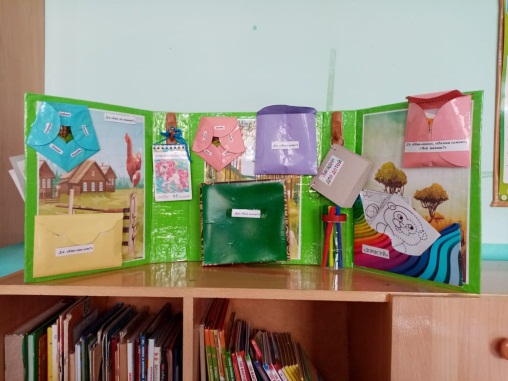 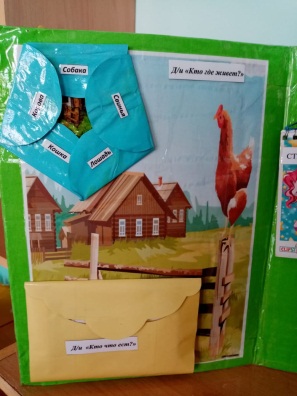 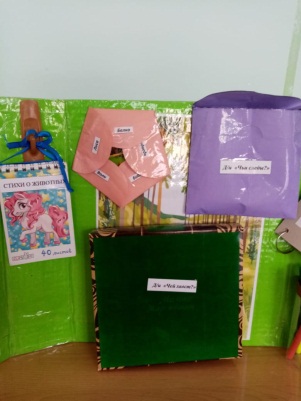 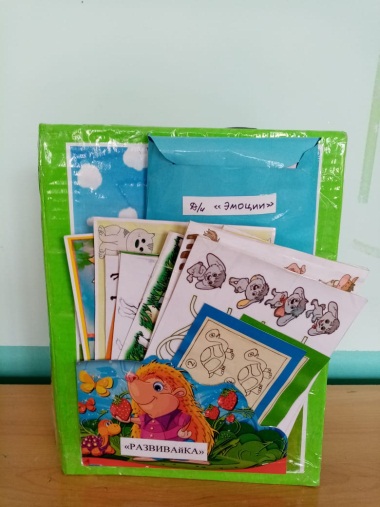 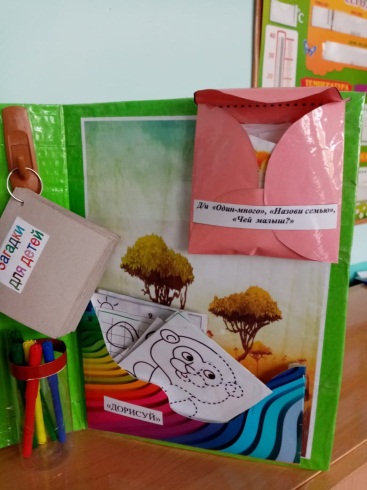 